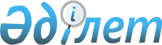 О признании утратившим силу постановления Правительства Республики Казахстан от 6 марта 2001 года № 333 "О Концепции развития туризма в Республике Казахстан"Постановление Правительства Республики Казахстан от 6 июня 2019 года № 381.
      Правительство Республики Казахстан ПОСТАНОВЛЯЕТ:
      1. Признать утратившим силу постановление Правительства Республики Казахстан от 6 марта 2001 года № 333 "О Концепции развития туризма в Республике Казахстан" (САПП Республики Казахстан, 2001 г., № 10, ст. 109).
      2. Настоящее постановление вводится в действие со дня его подписания.
					© 2012. РГП на ПХВ «Институт законодательства и правовой информации Республики Казахстан» Министерства юстиции Республики Казахстан
				
      Премьер-Министр
Республики Казахстан 

А. Мамин
